ПРАВОСЛАВНАЯ ГИМНАЗИЯ ИМЕНИ ПРЕПОДОБНОГО СЕРГИЯ РАДОНЕЖСКОГОКонспект открытого урока по математике в 4 классеТема урока «Задачи на движение»Учитель начальных классов: Залогина Светлана НиколаевнаЦели:  Образовательные:  - Закрепить умение решать задачи на движение; - Отработать правила нахождения зависимости между физическими величинами S, t  и  v;
Воспитательные:  - Воспитывать навыки работы в нестандартной ситуации.- Воспитывать уважение к предмету, умение видеть математические задачи в окружающем мире.
Развивающие:  - Развивать умение искать различные способы решения задач и выделять рациональные способы решения; - Развивать  пространственное воображение обучающихся, образное мышление.Оборудование:- карточки с заданиями, тест, маршрутные листы;- компьютер, презентация. План урока:I. Организационная часть. (Слайд 1-2)Громко прозвенел звонок
Начинается урок,
А чтобы урок пошел каждому впрок,
Активно включайся в работу, дружок!-У каждого из вас есть маршрутный лист. На нем вы будете отмечать свои собственные успехи с помощью цвета:          – все отлично          – хорошо          – надо чуть – чуть постараться.   II. Актуализация знаний.1.Устный счет.  Индивидуальная дифференцированная работа.- Тест №1 в тетради №2 «Тесты» - Карточки с заданиями Вырази в указанных единицах измерения.6 ц 5 кг =                  кг                                       6 дм2  5 см2 =                            см27 т 45 кг =                           кг                             7 м2  45 см2 =                           см26 м 5 см =                см                                        6 ч 5 мин =                               мин7 км 45 м =                         м                               7 мин 45 с =                             с2. Игра «Математический гараж»- Соедините линией каждый вагон с нужным гаражом.- Самопроверка. Оцените свою работу.III. Самоопределение к деятельности- Рассмотрите таблицу. Что обозначают единицы измерения, записанные в первом столбике? Как называется величина, единицы которой записаны во втором столбике?- Как  называется величина в 3-ем столбике? В каких единицах измеряется расстояние?- Сформулируйте задачи урока.-Заполним 3 –ий столбик. Составим задачи и решим их. IV. Работа по теме урока. (Слайд№4)1.-Какие величины не используются в   задачах на движение? (Взаимопроверка)2. Математическая разминка (Слайд№5)Попробуйте воспользоваться своим жизненным опытом, знаниями предмета "окружающий мир" и определить, кто с какой скоростью может двигаться.- Хоккейная шайба после резкого удара клюшкой летит со скоростью190км/ч. Мальчики должны помнить: на хоккейной площадке надо соблюдать технику безопасности т.к. скорость шайбы очень велика. Слайд №63. Логическая задача. «Двое детей начали есть кашу. Через некоторое время первый ребенок кашу съел, а второй нет, хотя порции были одинаковые. Почему это произошло? «(Скорость первого ребенка выше,  чем скорость второго). - А это задача на движение? (нет)- Почему нет, ведь в ней присутствует такая величина, как скорость? (Нет такой величины как расстояние).-В данном случае есть скорость, время, но задача не на движение, так как отсутствуют другие величины.  Какие величины должны присутствовать в задачах на движение?(Скорость,  время, расстояние)- Давайте вспомним. Как найти скорость? время? расстояние? (слайд№7) Работа в парах. Физминутка Отложите-ка тетрадку!  Раз, два! Становитесь на зарядку!  Раз, два! Сладко-сладко потянулись,
И прогнулись, и пригнулись.
Распрямились, разогнулись.
Ваши мышцы все проснулись?Ваши губы улыбнулись?Качу, лечу во весь опор. (Выполняют ходьбу на месте.)Я сам - шофер (Имитируют управление автомобильным рулем.)И сам - мотор. (Круговые движения плечами вперед-назад.)Нажимаю на педаль, (Имитируют нажимание на педаль.)И машина мчится вдаль! (Бег на месте.)4. Блиц турнир.1 уровень:1) Турист за 4 часа прошёл 20 км. С какой скоростью шёл турист?2) Мотоциклист проехал 210 км. Сколько часов он был в пути, если ехал со скоростью 70км/ ч?3) Всадник был в пути 4 часа. Он ехал со скоростью 16 км/ч. Какое расстояние он преодолеет?2 уровень:1) Вертолёт летит со скоростью 200км/ч. Какое расстояние он пролетит за  а часов?2) Самолёт пролетел х км за а часов. Какова скорость самолёта?3) Автомобиль за 3 часа проехал d км. За сколько времени он преодолеет расстояние t км, если скорость останется прежней?-Самопроверка (слайд №8,9,10)-Оцените свою работу цветамиФИЗМИНУТКА для глаз5. Закрепление изученного материала.1. Работа по учебнику. Решение задач.№29, № 32 стр.8Понапрасну не болтай, Рассуждай и убеждай.Ты решай задачи сам.Если же не сможешь вдруг,Пусть придет на помощь друг.Математику, друзья, 
Не любить никак нельзя.
Очень точная наука,
Очень строгая наука,
Интересная наука – 
Это математика! Рефлексия.Урок прошел удачно: я участвовал в работе класса, с заданиями справился успешно. Я очень доволен собой.Сегодня на уроке не все задания оказались легкими. Мне было трудно, но я справился. Я доволен собой!Задания на уроке оказались трудными. Мне нужна помощь!Подведение итогов урока.Какие задачи поставили для себя в начале урока? Удалось ли их решить?Какое задание было для вас интересным?Нужно ли быть внимательными при движении на дорогах и почему?Пригодятся ли вам  знания на расчет пути, времени и скорости в жизни? Домашнее задание№ 31, № 34 стр. 8Составь 2-3 задачи на движение и реши их ( по желанию) Маршрутный лист1.Устный счет.  Игра «Математический гараж»2.Заполнение таблицы. Решение задач.3. Какие величины не используются в   задачах на движение?4.Математическая разминка.  Соединить картинку со значением скорости.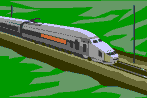 5.  Блиц турнир.1 уровень:1) Турист за 4 часа прошёл 20 км. С какой скоростью шёл турист?2) Мотоциклист проехал 210 км. Сколько часов он был в пути, если ехал со скоростью 70км/ ч?3) Всадник был в пути 4 часа. Он ехал со скоростью 16 км/ч. Какое расстояние он преодолеет?2 уровень:1) Вертолёт летит со скоростью 200км/ч. Какое расстояние он пролетит за  а часов?2) Самолёт пролетел х км за а часов. Какова скорость самолёта?3) Автомобиль за 3 часа проехал d км. За сколько времени он преодолеет расстояние t км, если скорость останется прежней?6. Решение задач.№ 29 стр.8№ 32 стр.8Рефлексия.Урок прошел удачно: я участвовал в работе класса, с заданиями справился успешно. Я очень доволен собой.Сегодня на уроке не все задания оказались легкими. Мне было трудно, но я справился. Я доволен собой!Задания на уроке оказались трудными. Мне нужна помощь!Домашнее задание№ 31, № 34 стр. 8Составь 2-3 задачи на движение и реши их ( по желанию) 6 км/ч3 ч8000 км/с10 с5 м/мин5 минкгкм/чсмтмкм/сскмсутдмчм2цм/с5км\ч3ч64км200 х ах:аt : (d: 3)кгкм/чсмтмкм/сскмсутдмчм2цм/с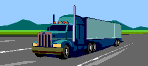 10 км/ч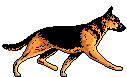 5 км/ч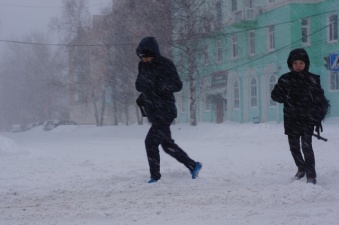 60 км/ч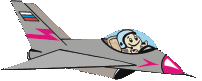 80 км/ч900 км/ч